Publicado en Madrid el 15/04/2016 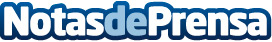 Cómo no tirar el dinero en el Plan de Verano a Estados Unidos de un hijoEmpezamos a oler a verano, así que muchos padres se ponen a "manos a la obra" para planificar el plan de verano de sus hijos, con la esperanza de que invertir ése tiempo vaya a servirles para aumentar su nivel de inglés y, de esa forma, incrementar las capacidades de su perfil profesional. Sin embargo, muchos padres ven cómo, a la vuelta, sus hijos han pasado un estupendo verano pero no han hablado ni una sola palabra de inglés durante todo el tiempo. ¿Qué tenemos que hacer para evitar eso?Datos de contacto:Pablo CanoCEO de LiveNLearn914024816Nota de prensa publicada en: https://www.notasdeprensa.es/como-no-tirar-el-dinero-en-el-plan-de-verano-a Categorias: Viaje Sociedad Recursos humanos Ocio para niños http://www.notasdeprensa.es